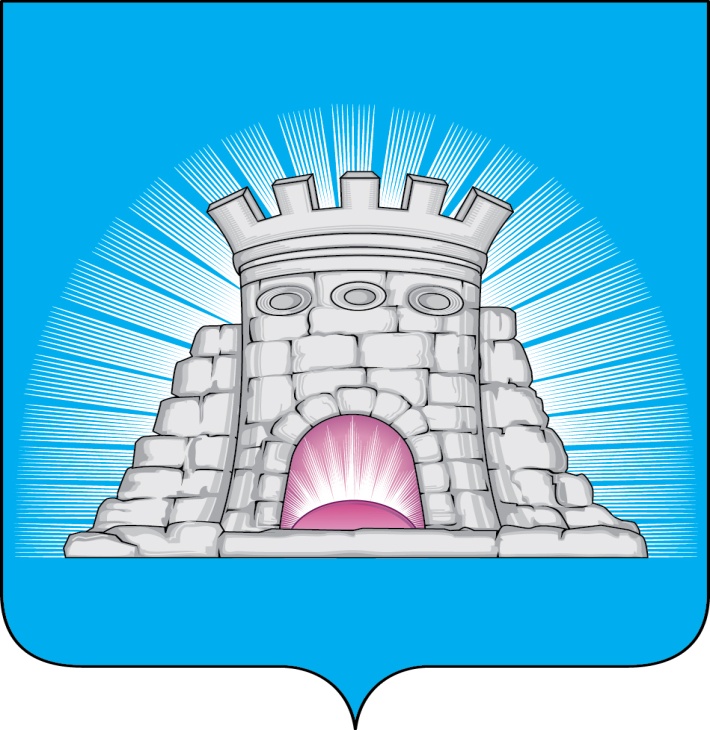                           П О С Т А Н О В Л Е Н И Е27.03.2024  №  501/3г. Зарайск О внесении изменений в муниципальную программугородского округа Зарайск Московской области «Социальная защита населения», утверждённую постановлением главы городского округа Зарайск Московской области от 14.12.2022 № 2244/12В соответствии с  решением Совета депутатов городского округа Зарайск Московской области от 14.12.2023 № 21/1 «О бюджете городского округа Зарайск Московской области на 2024 год и на плановый период 2025 и 2026 годов»                       (в редакции от 28.12.2023 № 22/3); порядком разработки, реализации и оценки эффективности муниципальных программ городского округа Зарайск Московской области, утвержденным постановлением главы городского округа Зарайск Московской области от 07.11.2022 № 1991/11 (в редакции от 28.02.2024 № 359/2), П О С Т А Н О В Л Я Ю:1. Внести изменения в муниципальную программу городского округа Зарайск Московской области «Социальная защита населения» на срок 2023-2027 годы, утверждённую постановлением главы городского округа Зарайск Московской области от 14.12.2022 № 2244/12 (далее – Программа), изложив Программу в новой редакции (прилагается).2. Службе по взаимодействию со СМИ администрации городского округа Зарайск Московской области опубликовать настоящее постановление на официальном сайте администрации городского округа Зарайск Московской области в информационно-телекоммуникационной сети «Интернет».Глава городского округа В.А. ПетрущенкоВерноНачальник службы делопроизводства		       Л.Б. Ивлева27.03.2024													013267Разослано: в дело, Гулькиной Р.Д., Кочергаевой Л.А., Орловой М.С., ФУ, ОЭ и И, КСП, юр.отдел, СВ со СМИ, прокуратура.М.С. Орлова8 496 66 2-41-90